COVID-19Situations de la vie courante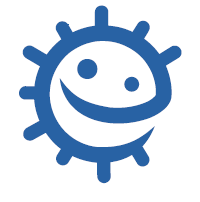 Photos proposées pour les activités suivantes :Activité R0Activité Flashcards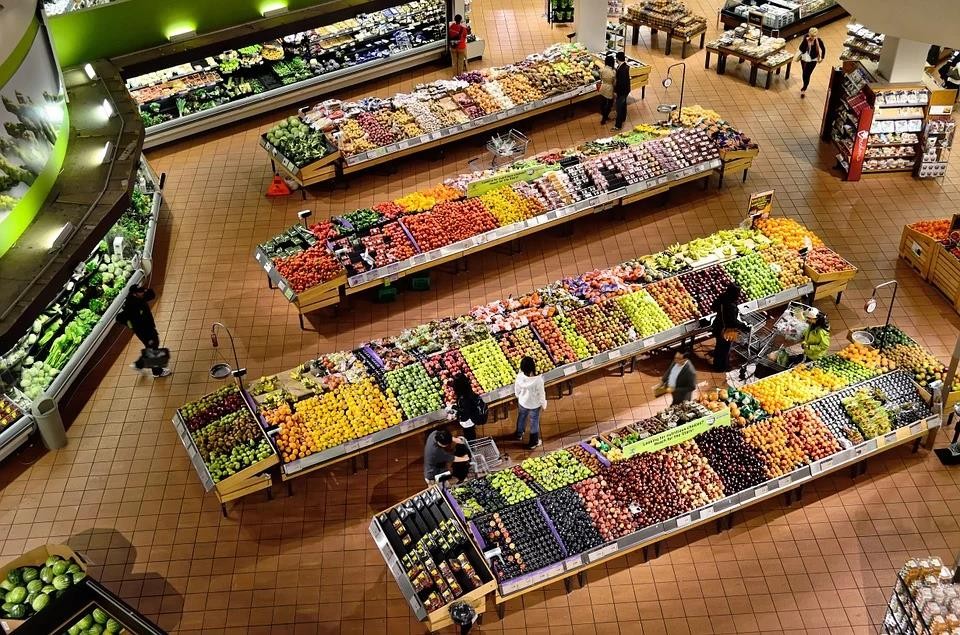 Au supermarché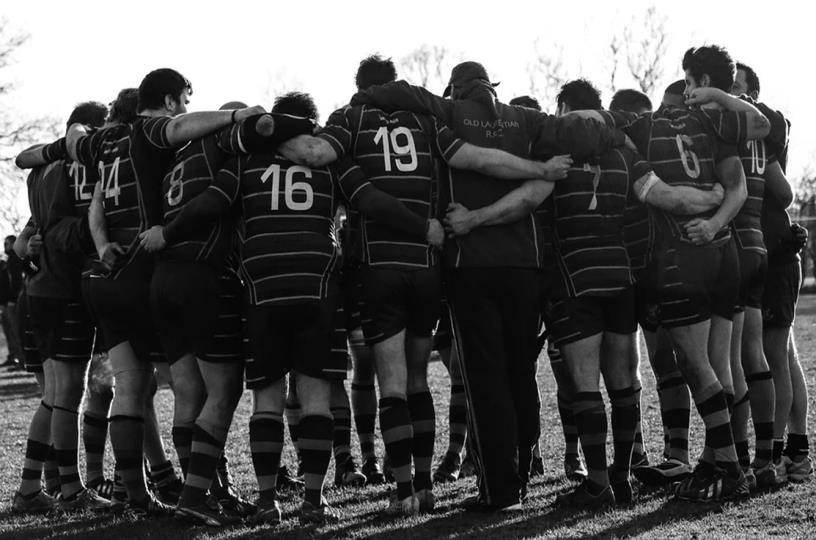 Au sport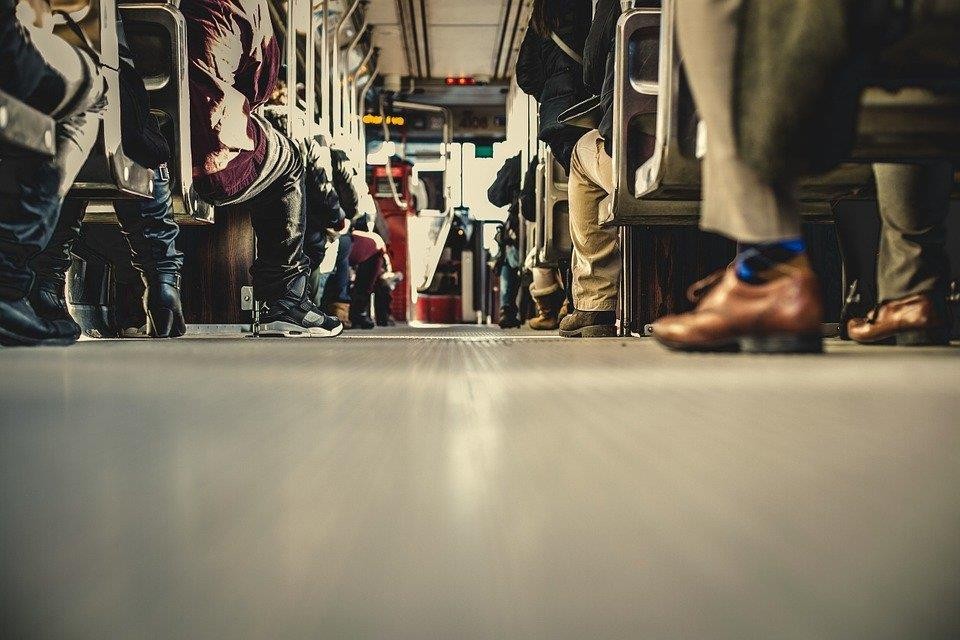 Dans les transports en commun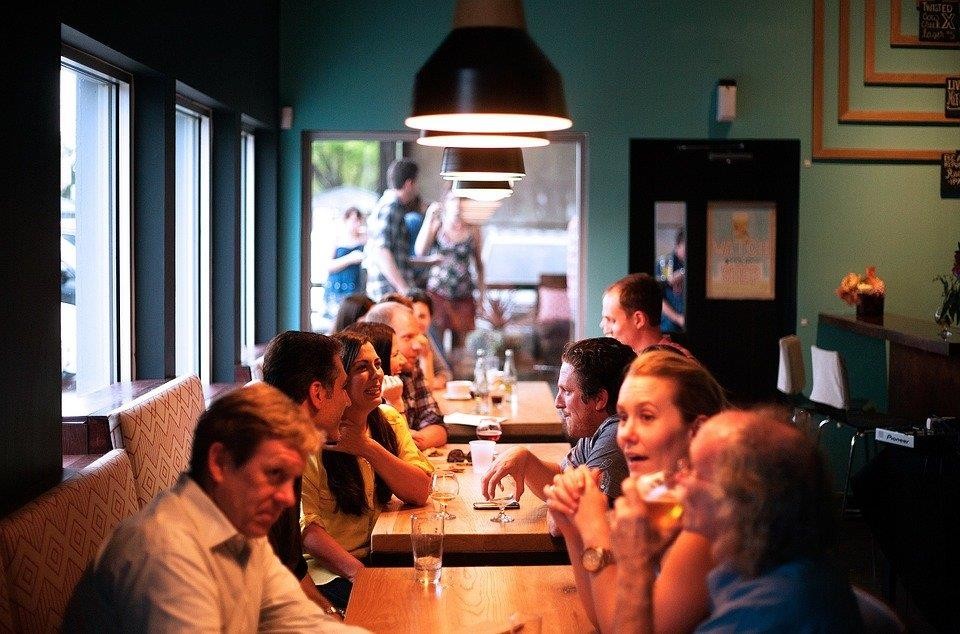 Au restaurant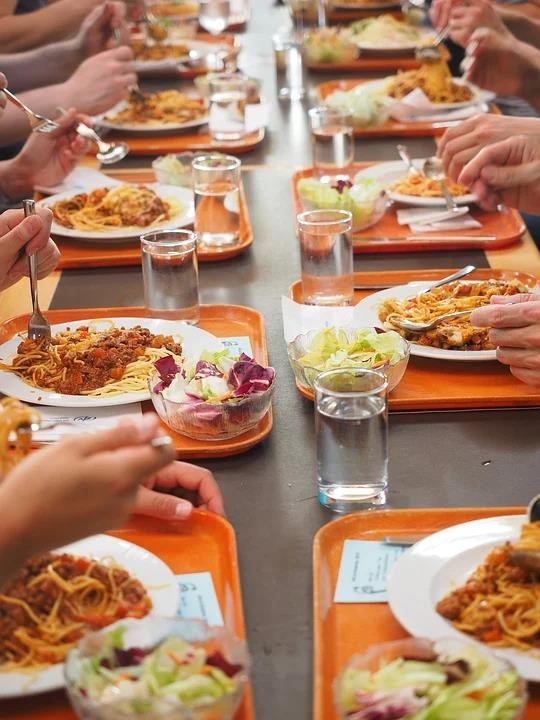 A la cantine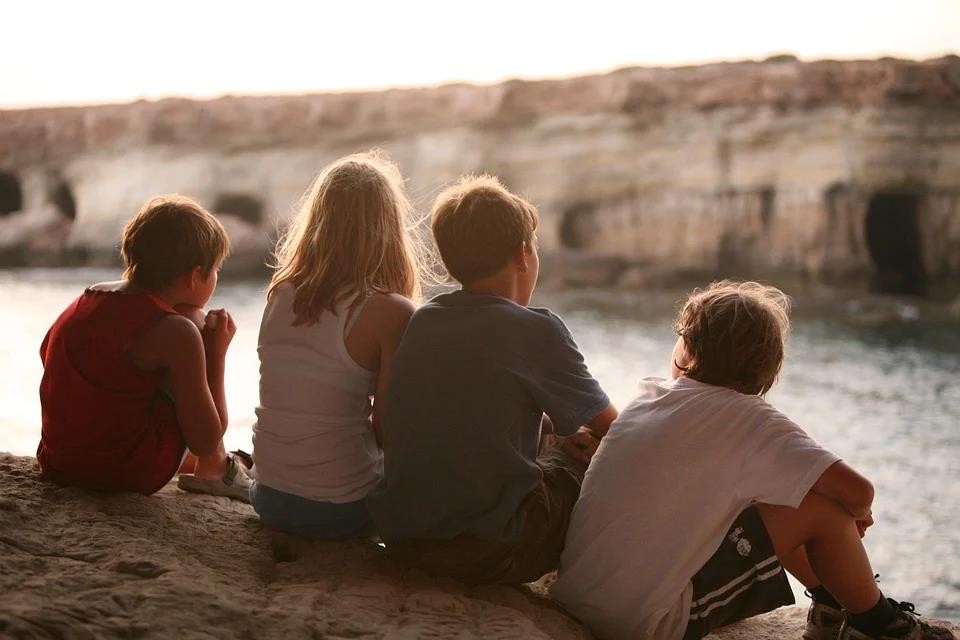 Entre amis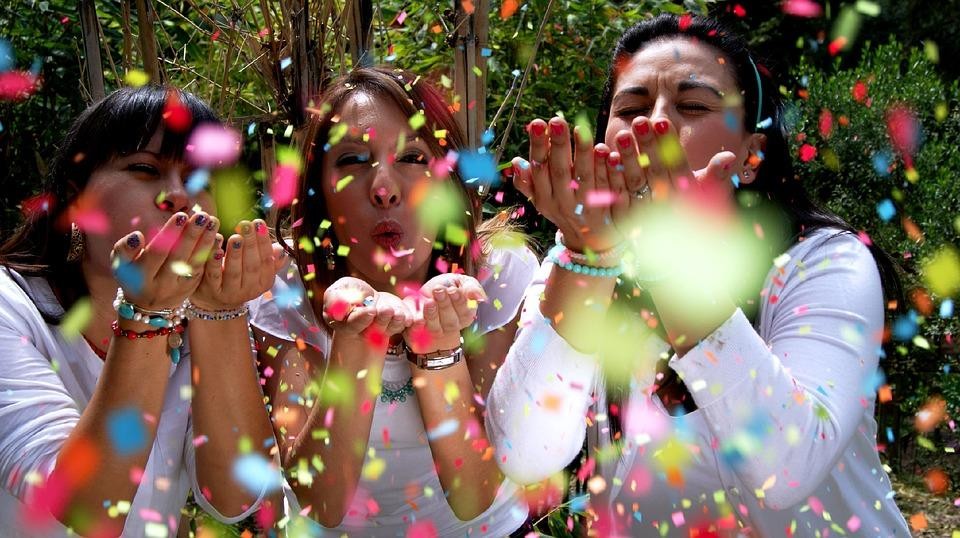 Rassemblements, manifestations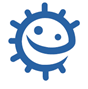 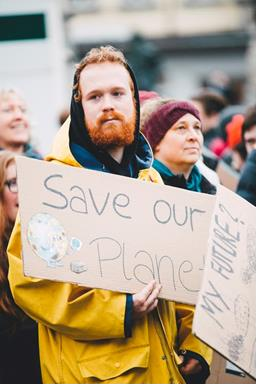 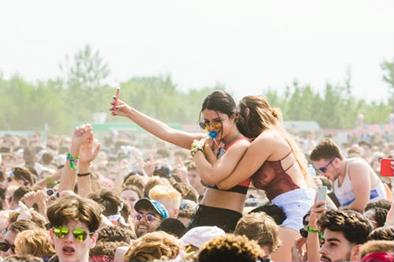 ConcertsLes voyages, les vacances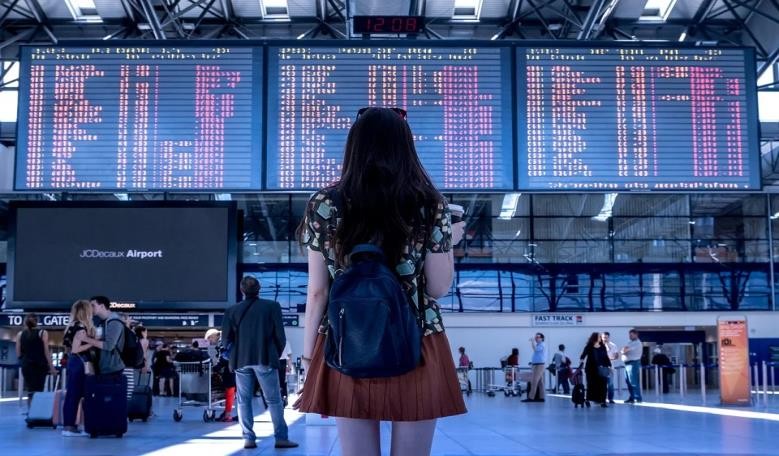 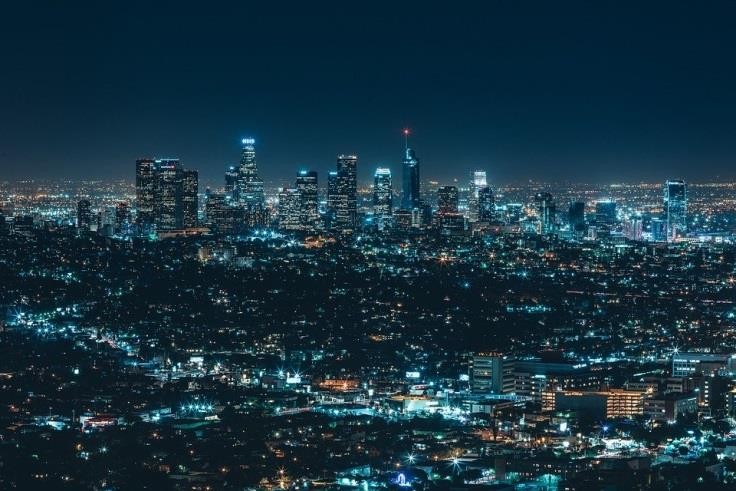 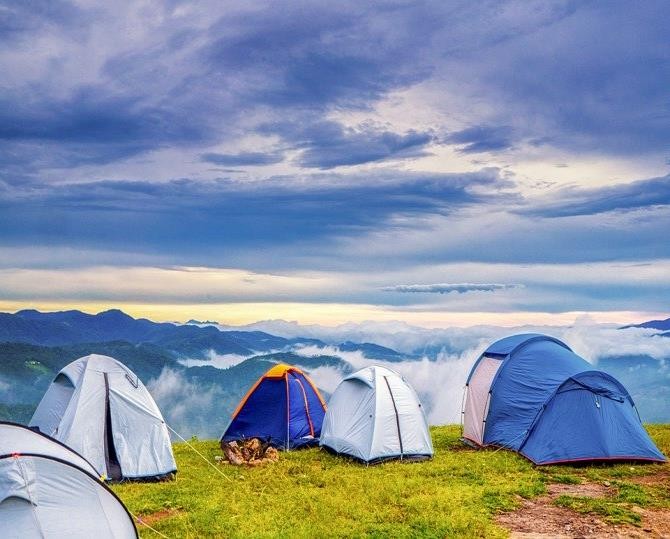 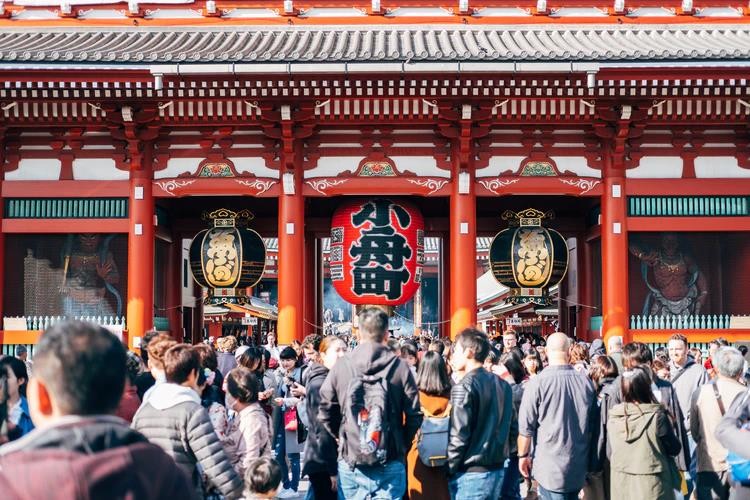 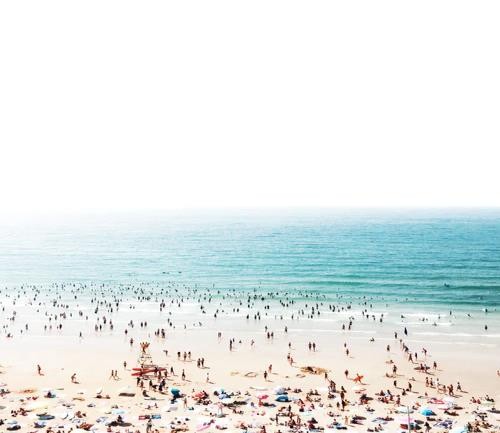 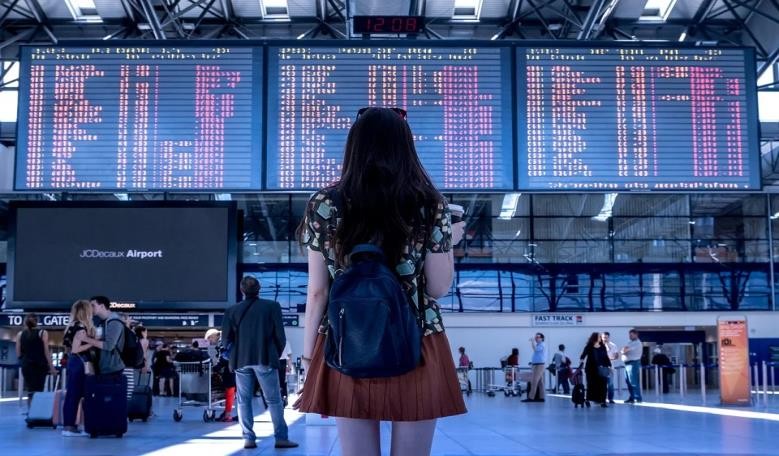 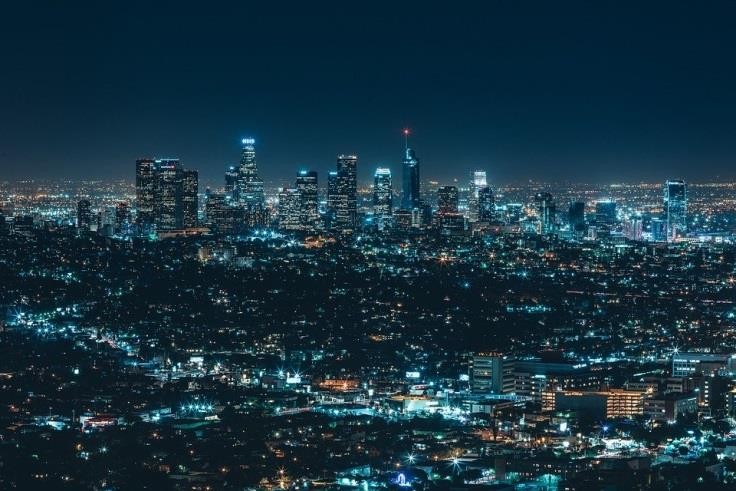 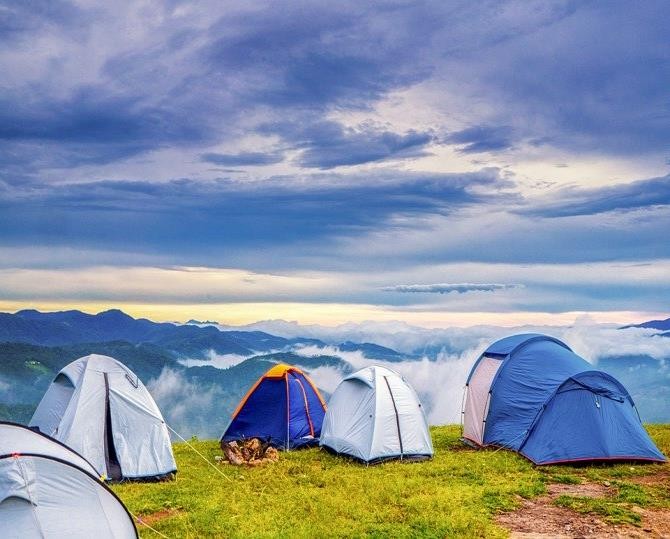 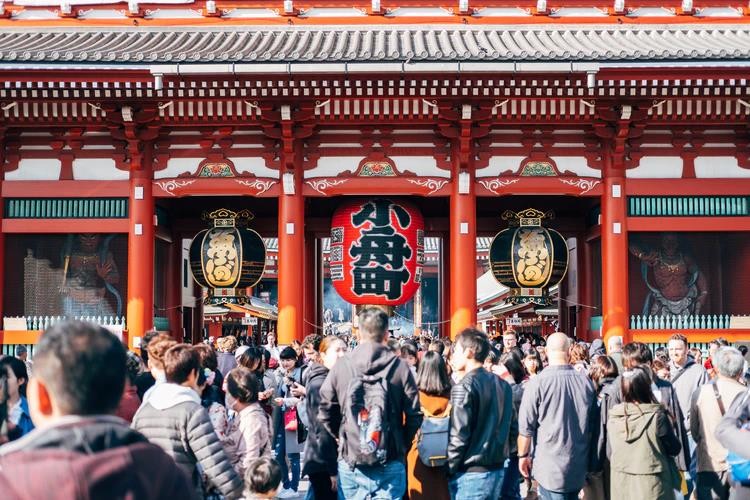 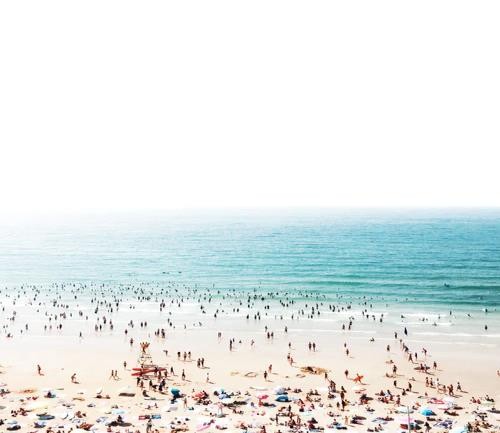 